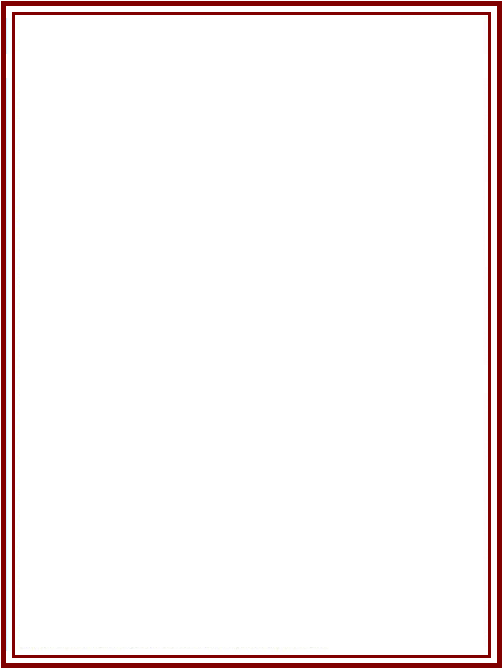 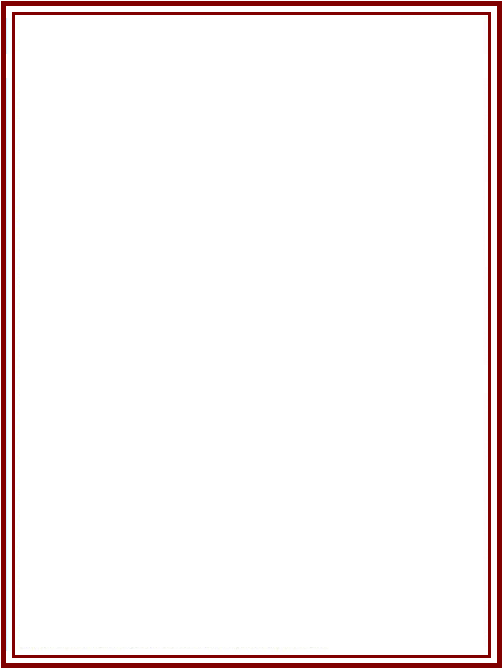 1956FlickaJ. Linacre1957SabreA. Cain1958EffieD. Linacre1959DorothyE. Wall-Smith1960JayleneF. C. Moore1961LillJ. A. Linacre1962Sea Joy IIJ. R. Fitzgerald19631964SienaA. Cain1965VolareJ. Linacre1966SienaA. Cain1967Gustal XID. Linacre1968DorothyE. Wall-Smith1969TawarriI. Twentyman1970PaulaJ. Akhurst1971PaulaJ. A. Fitzgerald1972SailR. Abikhair1973SeawanhakaN. Brooke1974SeawanhakaN. Brooke1975AdiosJ. Akhurst1976Bermudiana IIJ. R. Fitzgerald1977Bermudiana IIJ. R. Fitzgerald1978Bermudiana IIJ. R. Fitzgerald1979Bluebird IIIG. E. Wilson1980Bermudiana IIJ. R. Fitzgerald1981RanuiP. Jackson1982AnastasiaG. Wilson1983Slaghoken IIIR. French1984AnastasiaG. Wilson1985ChipJ. D. Allen1986MantisA. Bowdler1987BreanneP. Jackson1988AnastasiaG. Wilson1989BreanneP. Jackson1990Scarlet RunnerA. Date / R. Date199119921993Orange PeelR. Wookey1994AbracadabraA. Moody1995AnnA. Bowdler1996AnnA. Bowdler